Ranking Character Traits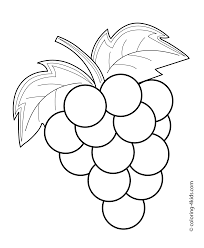 RL 9.2Find thirteen traits for Dionysus using chapter 2 either directly from text or from inferences.  Decide which trait is his strongest by putting a star * next to the trait.  Include textual evidence that helps you justify your decision.  Include this at the bottom of the page.